               [АРАР                                                             ПОСТАНОВЛЕНИЕ              18 октябрь    2018  й.                  №164                     18 октября  2018 г.             О внесении изменений в постановление  № 289  от 28  декабря  2017года                         «Об утверждении Порядка администрирования доходов бюджета сельского поселения Чекмагушевский сельсовет муниципального района Чекмагушевский район Республики Башкортостан, администрируемых администрацией сельского поселения Чекмагушевский сельсовет муниципального района Чекмагушевский район Республики Башкортостан»           В целях реализации положений статьи 160.1 Бюджетного кодекса Российской Федерации,    Администрация сельского поселения Чекмагушевский  сельсовет муниципального района Чекмагушевский район Республики Башкортостан постановляет:         1.Приложение №1 к «Порядку администрирования доходов бюджета сельского поселения  Чекмагушевский   сельсовет муниципального района Чекмагушевский район Республики Башкортостан, администрируемых администрацией сельского поселения Чекмагушевский  сельсовет муниципального района Чекмагушевский район Республики Башкортостан», утвержденного    постановлением  Администрации сельского поселения Чекмагушевский  сельсовет муниципального района Чекмагушевский район Республики Башкортостан  от 28 декабря 2017 года № 289  «О порядке администрирования доходов бюджета сельского поселения Чекмагушевский  сельсовет муниципального района  Чекмагушевский район Республики Башкортостан, администрируемых администрацией сельского поселения Чекмагушевский сельсовет муниципального района Чекмагушевский район Республики Башкортостан»  дополнить следующим  кодом бюджетной классификации:           2. Настоящее постановление  вступает в силу с даты  подписания.           3. Контроль за исполнением настоящего постановления оставляю за собой.Исполняющий полномочияглавы сельского поселения			                  Ф.А.ИшмуратовБАШ[ОРТОСТАН  РЕСПУБЛИКА]ЫСА[МА{ОШ  РАЙОНЫ муниципаль районЫНЫ@   СА[МА{ОШ АУЫЛ СОВЕТЫ АУЫЛ  БИЛ^м^]Е ХАКИМИ^ТЕ 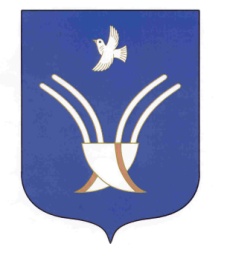 АДМИНИСТРАЦИЯ          сельского поселения ЧЕКмаГУшевский сельсоветмуниципального района Чекмагушевский район Республики БашкортостанКод бюджетной классификацииНаименование доходаОтветственный специалист791 2 02 49999 10 5555 151Прочие межбюджетные трансферты, передаваемые бюджетам сельских поселений (иные межбюджетные трансферты на поддержку государственных программ субъектов Российской Федерации и муниципальных программ формирования современной городской среды)Управляющий делами Начальник- главный бухгалтер МКУ